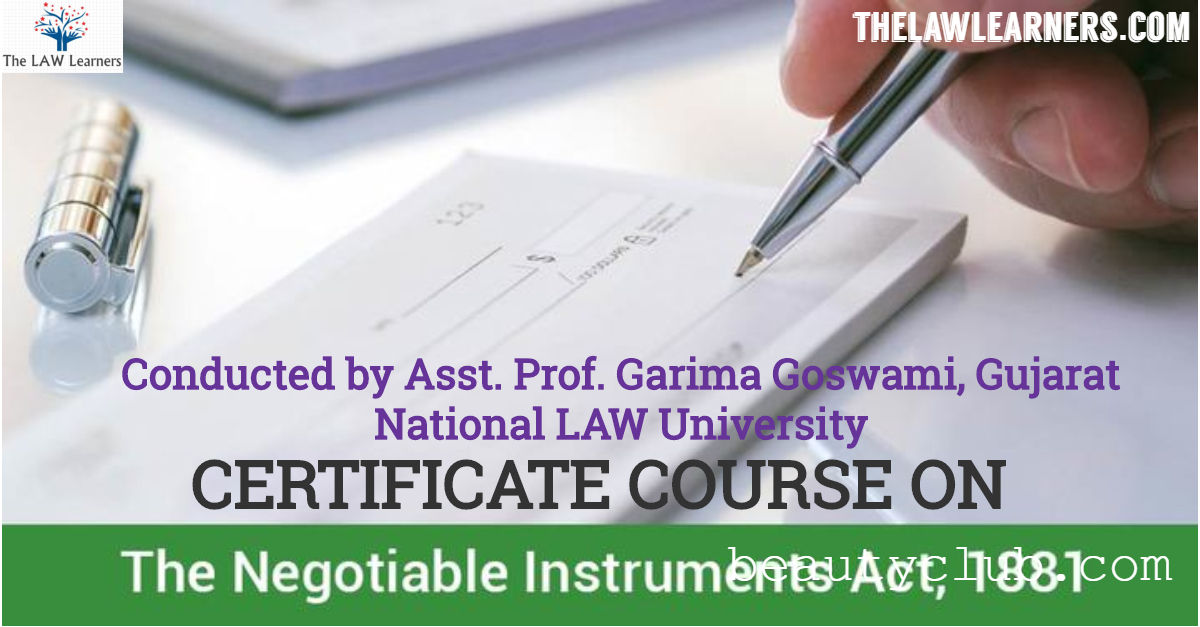 CERTIFICATE COURSE ON NEGOTIABLE INSTRUMENTS ACTASSIGNMENTName : -Email ID :-Contact no. – ANALYTICAL QUESTIONS	 [Within 200 Words]                                                                										10 Marks EachWhat measures shall be taken to make the enforcement of Section 138 of the Negotiable Instruments Act more effective and speedier, looking at the present growing concern for the same?Ans. 1 Which Courts have jurisdiction to entertain complaints under Section 138 of the Negotiable Instruments Act ? Explain with reference to landmark case/cases?Ans.2 Explain the following :-Bearer ChequeOrder ChequeUncrossed ChequeCrossed ChequePost Dated ChequeStale ChequeAns. 3 Considering the present day developments, how do you think some aspects of the Negotiable Instruments Act be bought online? Ans. 4 What were the 2015 and 2018 Amendments to the Negotiable Instruments Act? What purpose would they serve? Ans. 5